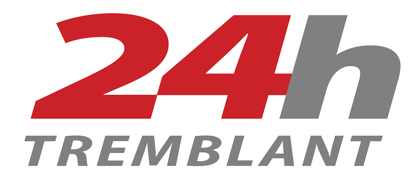 Bonjour,Je participe au 24h Tremblant et je m’engage activement dans cet événement caritatif, dont la mission est le mieux-être des enfants.Nous sommes tous touchés, de près ou de loin, par la cause des enfants. Il est tellement valorisant et enrichissant de savoir que nos efforts se traduisent par des changements concrets dans leur vie.Je fais appel à votre générosité pour atteindre mon objectif et ainsi faire avancer cette grande cause. (ajouter le lien vers votre page publique)Où vont les dons ?Merci de votre grande générosité!Hello,I'm taking part in Tremblant's 24h and am actively involved in this charity event, whose mission is the health and well-being of children. We are all touched, directly or indirectly, by children's causes. It is incredibly heartening and gratifying to know that our efforts lead to concrete changes in their lives.I appeal to your generous heart in helping me reach my target, which will in turn help advance this worthy cause. (add your public page link)Where do donations go?Your generosity is greatly appreciated and I thank you!